Stagione Sportiva 2023/2024Comunicato Ufficiale N° 146 del 19/01/2024SOMMARIOSOMMARIO	1COMUNICAZIONI DELLA F.I.G.C.	1COMUNICAZIONI DELLA L.N.D.	1COMUNICAZIONI DEL COMITATO REGIONALE	1Modifiche al programma gare del 21/01/2024	1NOTIZIE SU ATTIVITÀ AGONISTICA	1ERRATA CORRIGE	2COMUNICAZIONI DELLA F.I.G.C.COMUNICAZIONI DELLA L.N.D.COMUNICAZIONI DEL COMITATO REGIONALEAUTORIZZAZIONE EX ART. 34/3 N.O.I.F.Vista la certificazione presentata in conformità all’art. 34/3 delle N.O.I.F. si concede l’autorizzazione, prevista al compimento del 14° anno di età per le calciatrici e al 15° anno di età per i calciatori, ai/alle seguenti calciatori/trici:MAZZONI GABRIELE	nato 23.10.2008	A.S.D. SANGIORGIOModifiche al programma gare del 21/01/2024CAMPIONATO PRIMA CATEGORIACausa evento luttuoso la gara ESANATOGLIA/VIGOR MONTECOSARO CALCIO del 20.01.2024 è posticipata a martedì 23.01.2024 ore 15,00.NOTIZIE SU ATTIVITÀ AGONISTICAUNDER 17 ALLIEVI REGIONALIGIUDICE SPORTIVOIl Giudice Sportivo Avv. Agnese Lazzaretti, con l'assistenza del segretario Angelo Castellana, nella seduta del 19/01/2024, ha adottato le decisioni che di seguito integralmente si riportano:GARE DEL 13/ 1/2024 PROVVEDIMENTI DISCIPLINARI In base alle risultanze degli atti ufficiali sono state deliberate le seguenti sanzioni disciplinari. CALCIATORI NON ESPULSI AMMONIZIONE (I INFR) ERRATA CORRIGEUNDER 17 ALLIEVI REGIONALIA seguito segnalazione e conseguente verifica, l’ammonizione comminata nel CU n. 144 del 17.01.2024 a carico del calciatore DEL ROSSO ALESSANDRO, tesserato con la soc. AFC Fermo SSD ARL, deve ritenersi revocata con effetto immediato; al contempo viene inserito fra i calciatori ammoniti, come risulta nel presente CU, DEL ROSSO EMILIO, tesserato con la medesima suddetta SocietàLe ammende irrogate con il presente comunicato dovranno pervenire a questo Comitato entro e non oltre il 29/01/2024.Pubblicato in Ancona ed affisso all’albo del Comitato Regionale Marche il 19/01/2024.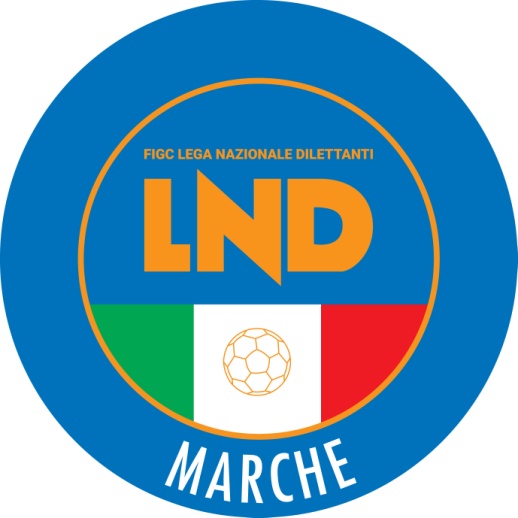 Federazione Italiana Giuoco CalcioLega Nazionale DilettantiCOMITATO REGIONALE MARCHEVia Schiavoni, snc - 60131 ANCONACENTRALINO: 071 285601 - FAX: 071 28560403sito internet: www.figcmarche.it                         e-mail: cr.marche01@lnd.itpec: marche@pec.figcmarche.itDEL ROSSO EMILIO(FERMO SSD ARL)   Il Segretario(Angelo Castellana)Il Presidente(Ivo Panichi)